Publicado en Madrid el 06/03/2018 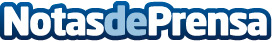 IED Madrid oferta sus ​Diplomas en Art and Business: experimentación, creatividad, innovación y negocioUna suerte de Bellas Artes 2.0 en el que las disciplinas tradicionales se mezclan con la programación y la tecnología. IED Madrid ofrece sus Diplomas Art and Business, cursos de 3 años en los que el alumno experimentará con los formatos digitales y los medios audiovisuales, la tecnología e internet, dentro de un programa formativo orientado a profesiones emergentesDatos de contacto:Jorge Arteche 611344854Nota de prensa publicada en: https://www.notasdeprensa.es/ied-madrid-oferta-sus-diplomas-en-art-and Categorias: Nacional Artes Visuales Educación E-Commerce Software Cursos Innovación Tecnológica http://www.notasdeprensa.es